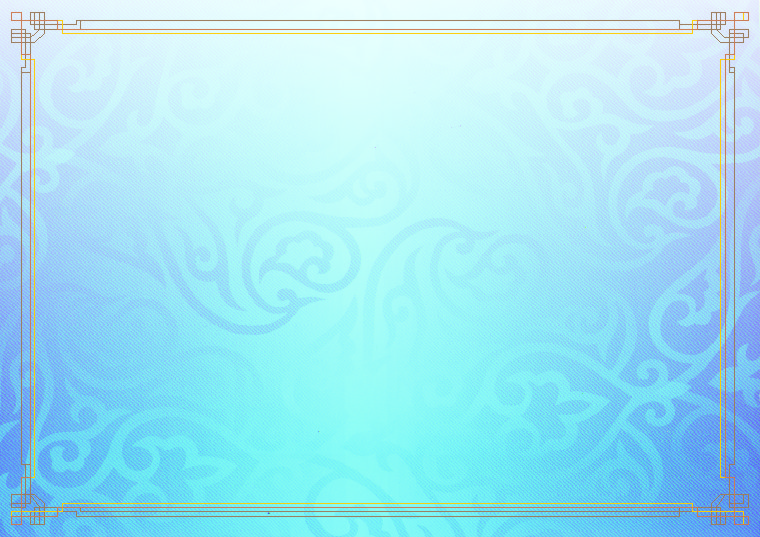 Коммунальное государственное учреждение «Общеобразовательная  школа №1» 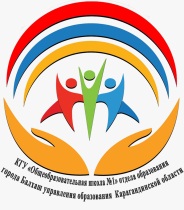 отдела образования города Балхаш управления образования Карагандинской областиНеделя по развитию правовой грамотности«Правовой навигатор»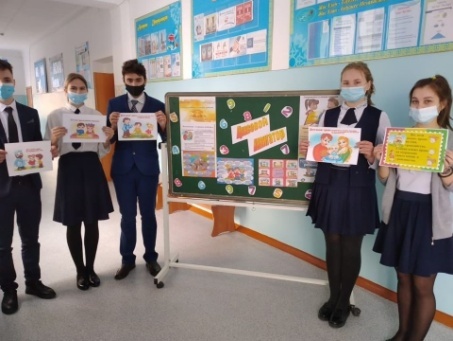 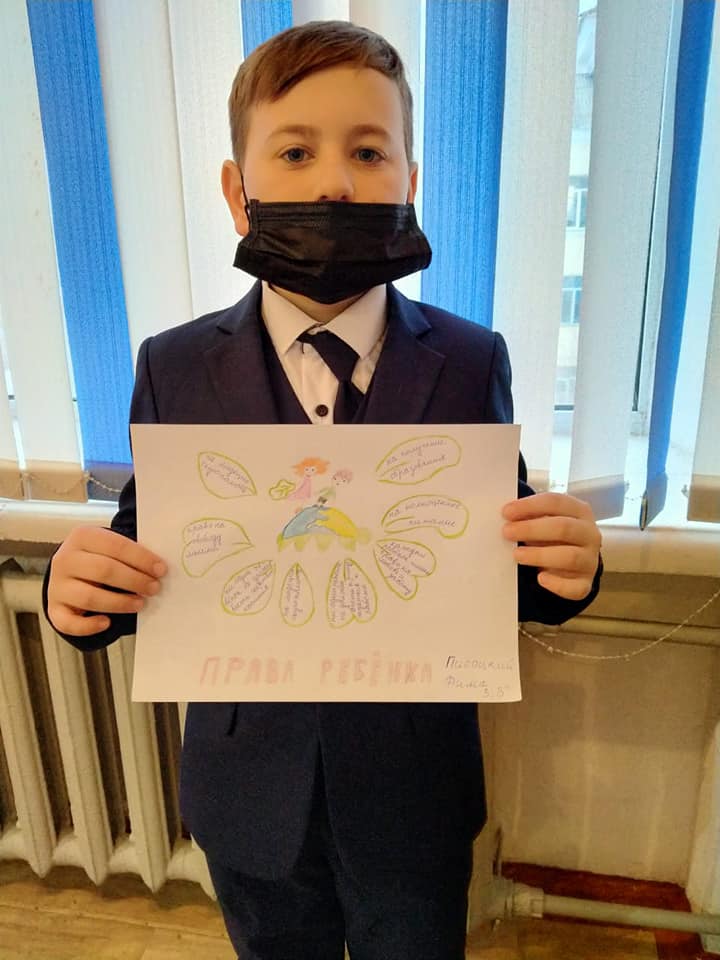 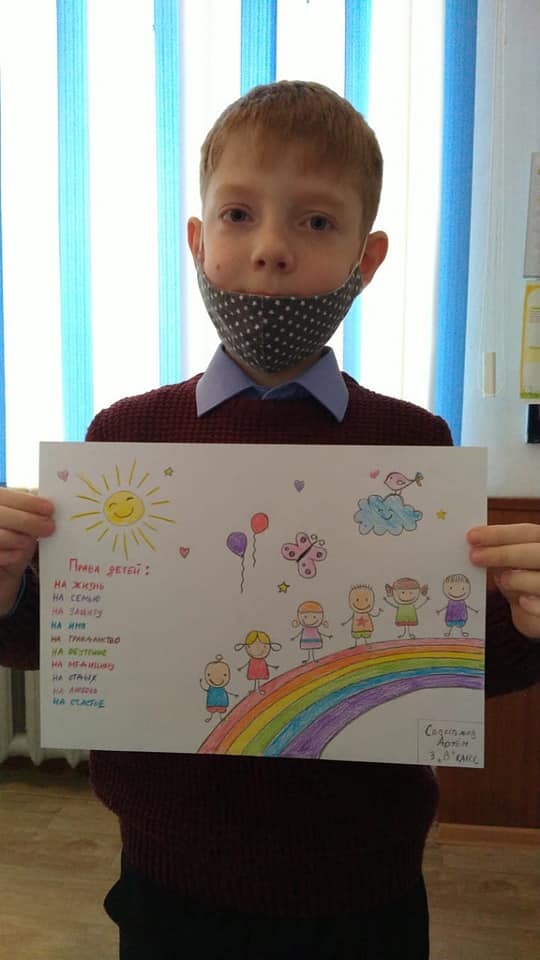 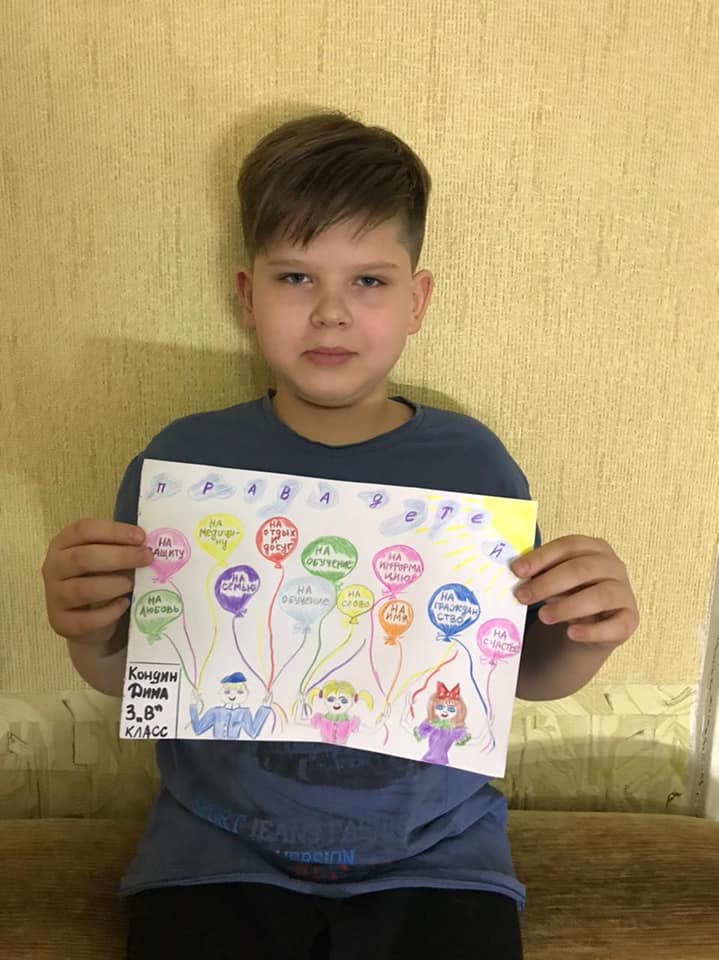 С 8 по 13 февраля в ОШ №1 проходит неделя правовой грамотности "Правовой навигатор". В первый день недели прошла радиолинейка, на которой учащимся рассказали о причинах принятия Конвенции о правах ребенка, и о правах и обязанностях детей. Среди учащихся начального звена был проведён конкурс рисунков " Мои права". Целью конкурса является создание благоприятных условий для развития правовой культуры детей, пропаганда прав и обязанностей в детской подростковой среде посредством творческой деятельности. Членами школьного клуба «Подросток и закон» прошла оперативка «Школа – территория закона» (выпуск листовок), в ходе которой старшие классы рассказали учащимся младших классов о главном важном документе- Конвенции о правах детей в РК. Ведь дети - это главное достояние человеческого общества. Поэтому вопросы охраны прав детей и защиты их законных интересов были и остаются приоритетными в государственной политике нашей республики». Цель данного мероприятия - повысить осведомленность детей и подростков о статьях Конвенции. Социальным педагогом Бейсекеевой З.Р. среди учащихся 1-4 классов проведена сюжетная игра- викторина « Кішкентай азаматтардың үлкен құқықтары». В ходе игры участникам разъяснены основные права детей и обязанности, далее участники отвечали на вопросы, касающихся прав детей.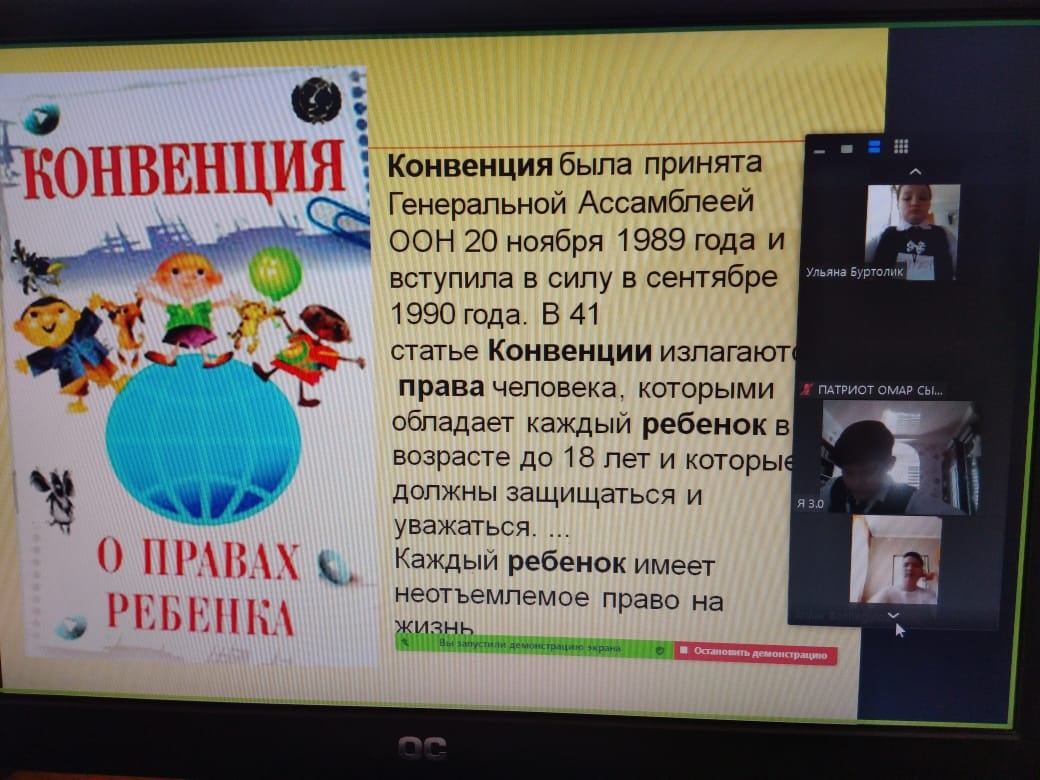 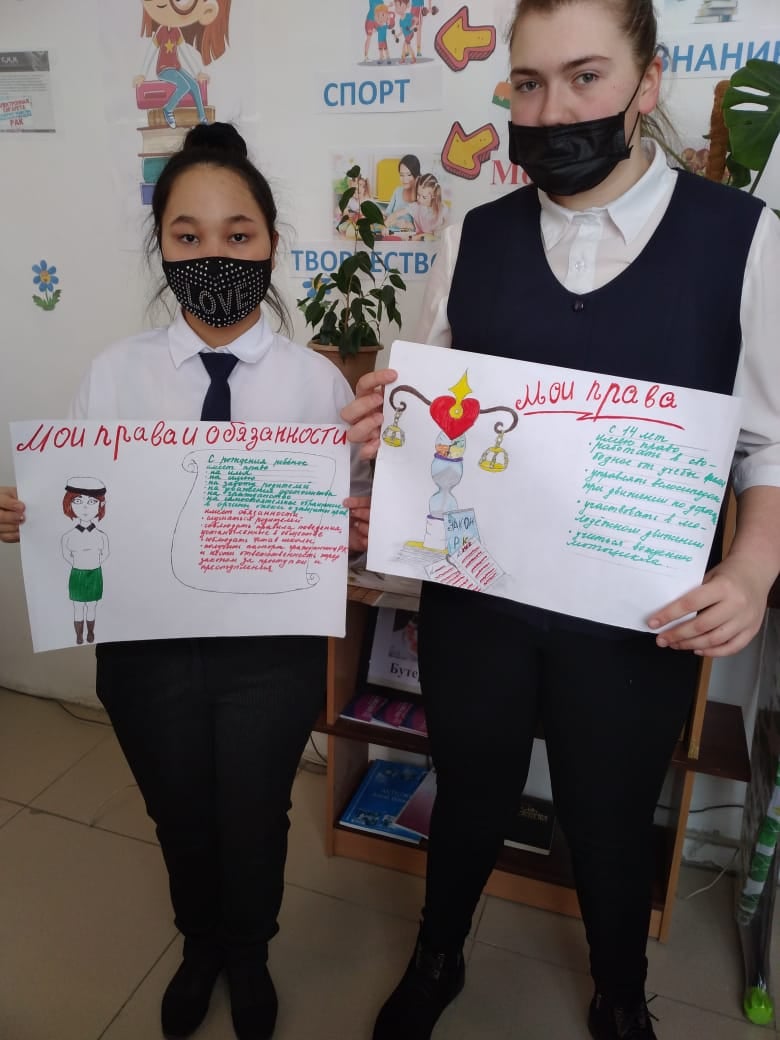 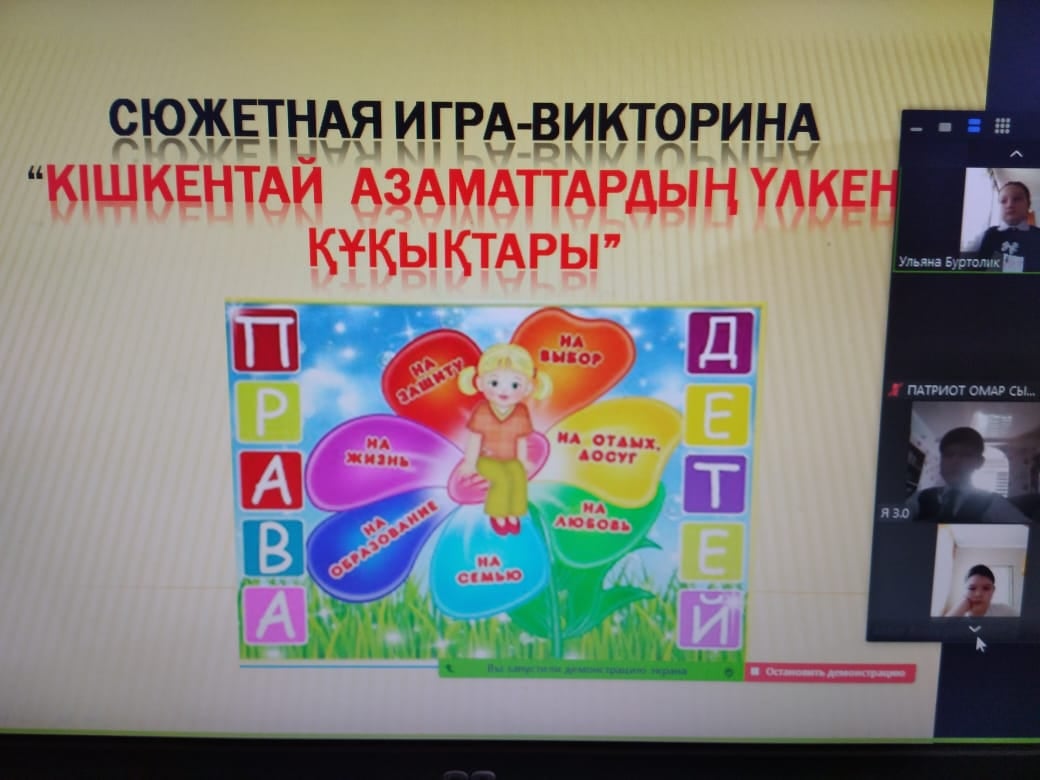 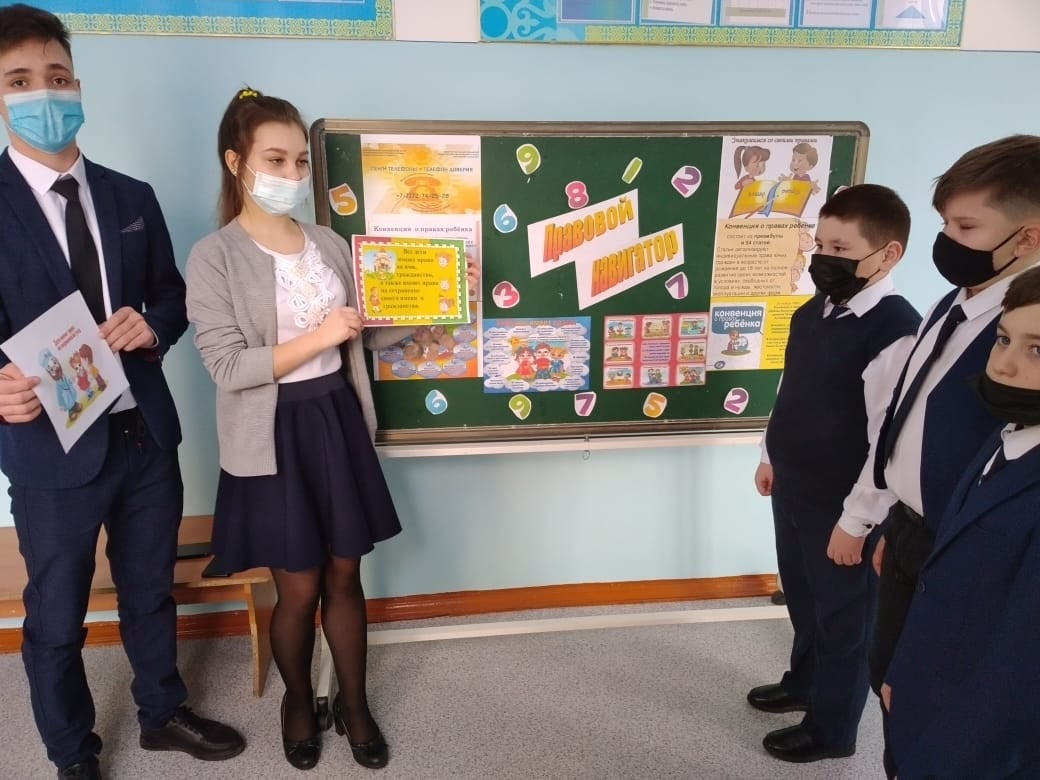 Коммунальное государственное учреждение «Общеобразовательная  школа №1»отдела образования города Балхаш управления образования Карагандинской области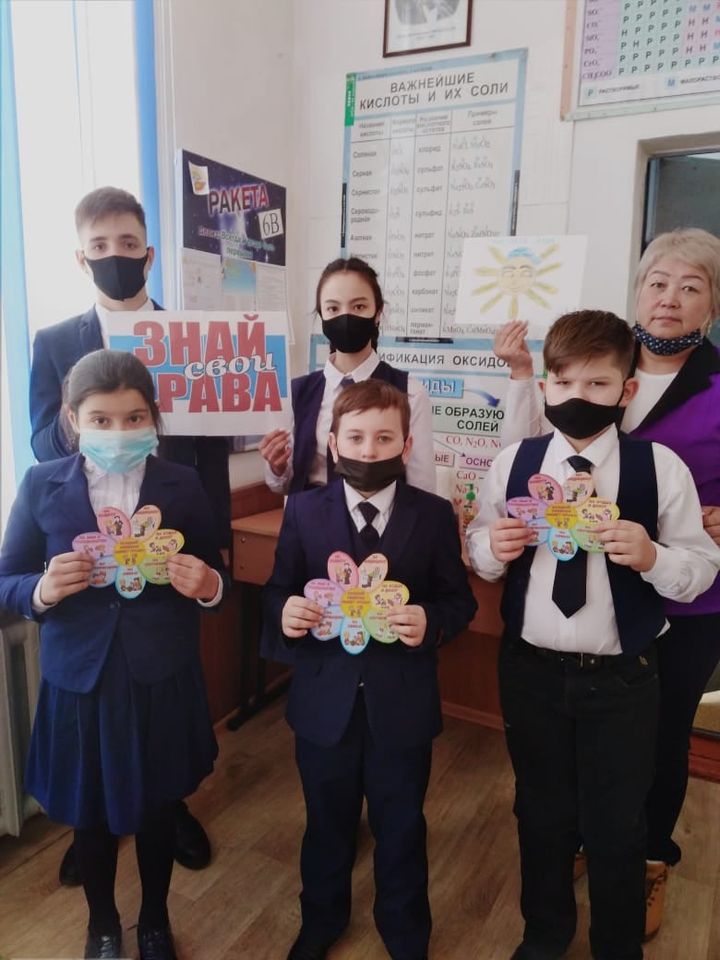 9 февраля учителя русского языка и литературы провели конкурс эссе «Мы и взрослые».В своих работах авторы отметили, что «Права, обязанности и ответственность несовершеннолетних...» очень актуальная тема в современном мире. Считают, что самым важным и неотъемлемым правом для каждого человека является право на жизнь. Права это не подарок за хорошее поведение и не привилегия, а необходимость как воздух, как солнце. Жизнь ребенку дают родители, а право на жизнь ему гарантирует государство. Оно представляет и другие, жизненно важные для подростка права. В Конвенции о правах ребенка сказано, что каждый ребенок имеет право знать своих родителей.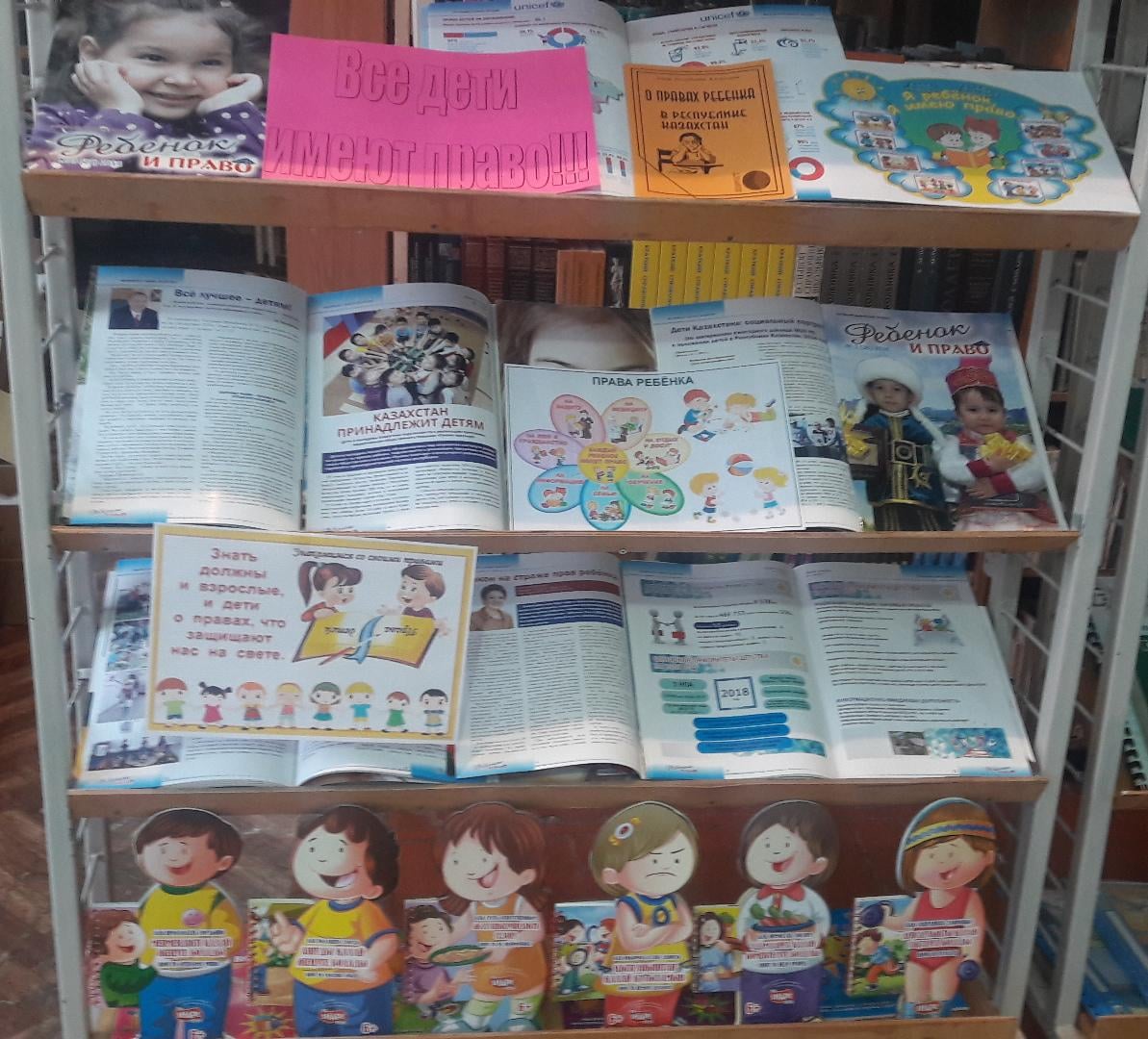 Второй день недели членами школьного клуба «Подросток и закон» под руководством социального педагога Бейсекеевой З.Р. с учащимися 2-3 классов проведена правовая минутка «Знай свои права», в ходе которой старшие классы рассказали учащимся младших классов о главном важном документе- Конвенция о правах детей в РК. Ведь дети - это главное достояние человеческого общества. Поэтому вопросы охраны прав детей и защиты их законных интересов были и остаются приоритетными в государственной политике нашей Республики». Цель данного мероприятия - повысить осведомленность детей и подростков о статьях Конвенции.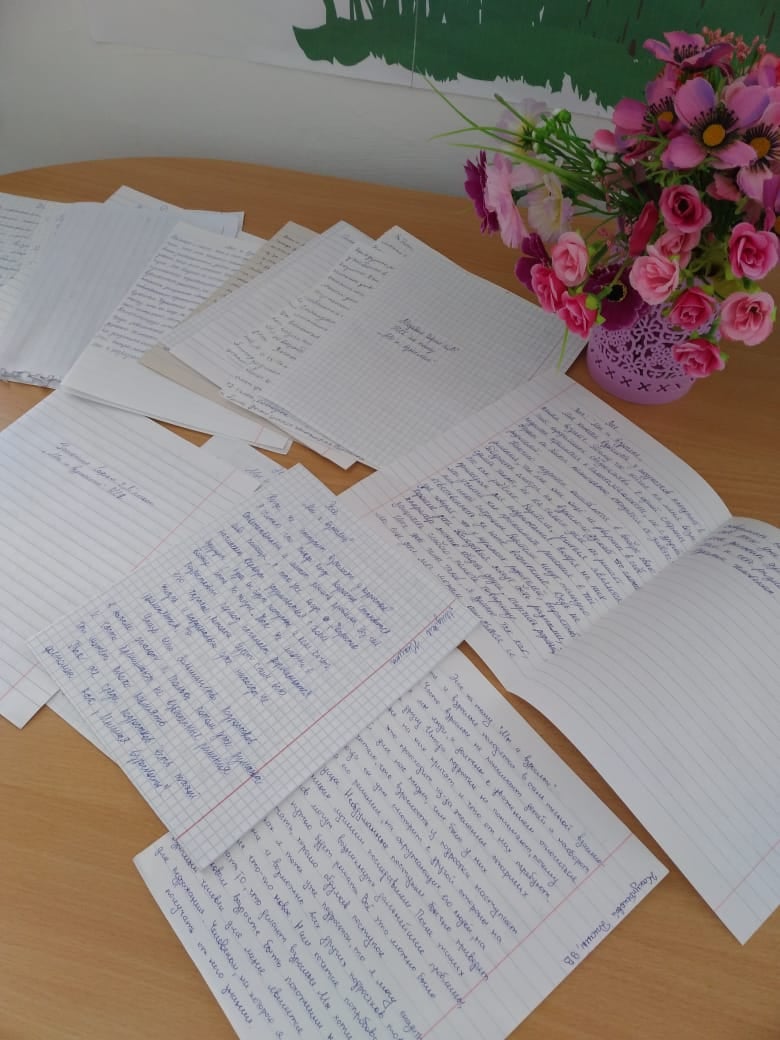 В рамках недели правовой грамотности "Правовой навигатор" в библиотеке была организована книжная выставка "Знай свои права!"Цель:Познакомить детей с их правами, закрепленными в Конвенции о правах ребенка.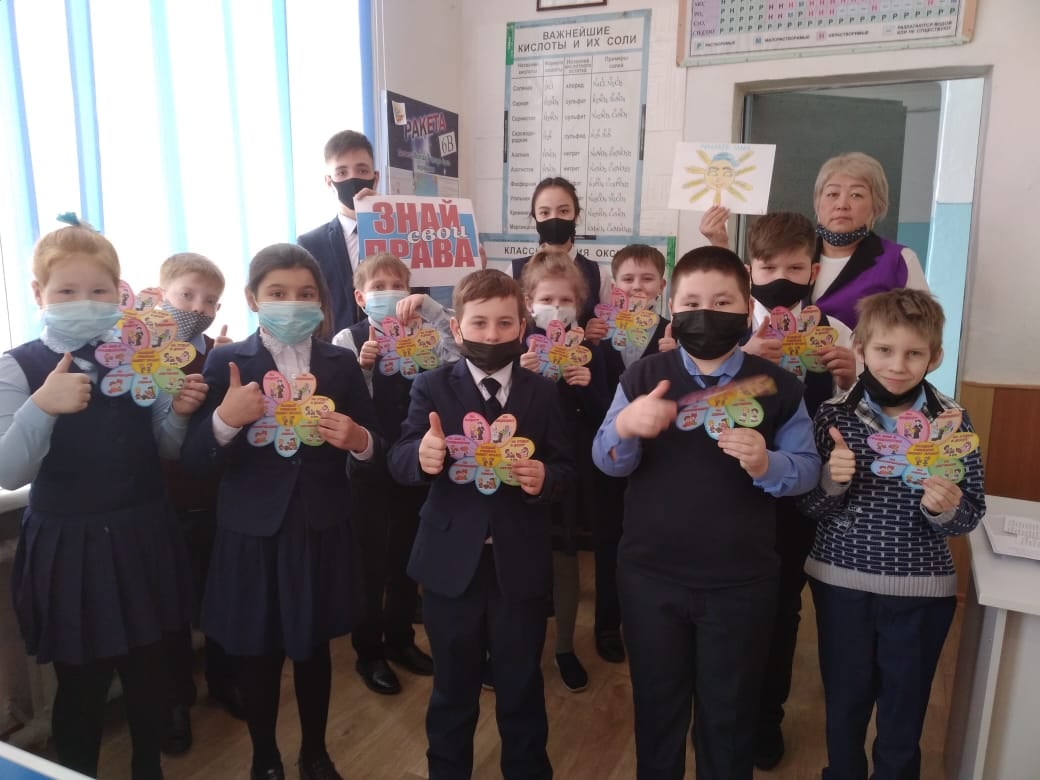 Задачи:1. Познакомить учащихся с основными правами и свободами, изложенными в Конвенции о правах ребенка, научить применять их в жизни.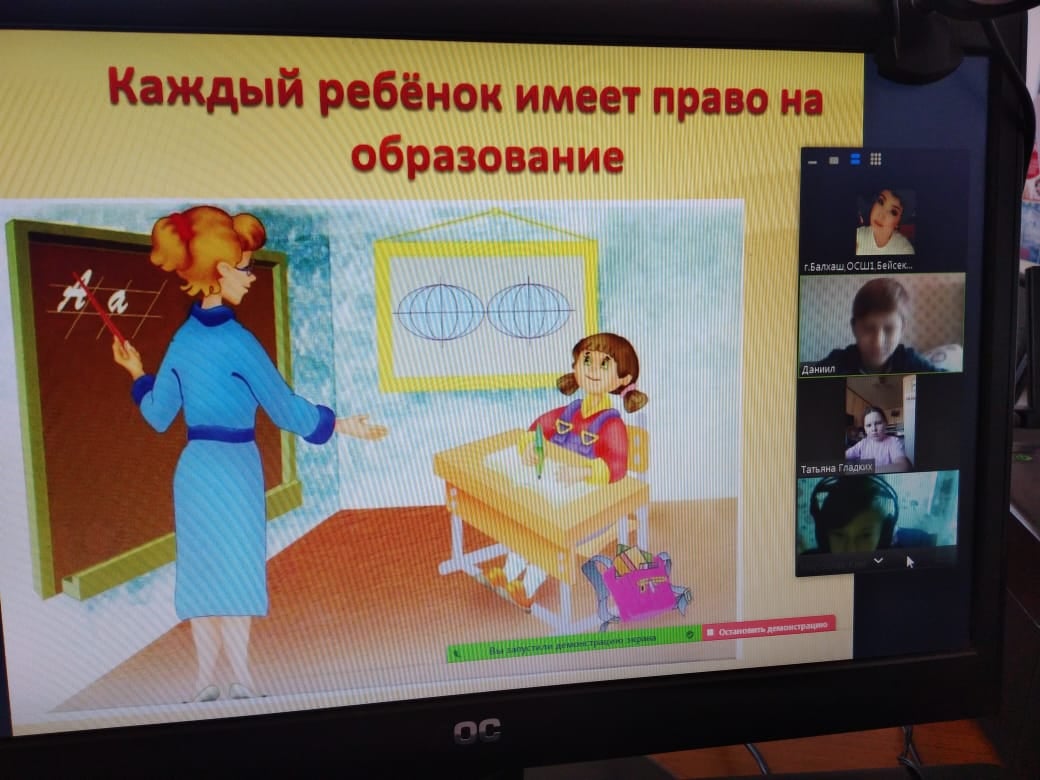 2. Помочь детям осознать, что нет прав без обязанностей, нет обязанностей без прав.3. Развивать умение называть свои права и анализировать поступки других.4. Воспитывать уважение к другим людям.Социальным педагогом Бейсекеевой З.Р. с учащимися 4-5 классов проведена беседа « Права и обязанности детей». В ходе беседы учащимся разъяснены основные права детей и обязанности. Коммунальное государственное учреждение «Общеобразовательная  школа №1»отдела образования города Балхаш управления образования Карагандинской областиВ третий день недели социальным педагогом Бейсекеевой З.Р. и классными руководителям 2-3 классов среди учащихся организован конкурс выразительного чтения «Большие права маленьких жителей. Цель данного мероприятия- формирование личности, знающей основные права детей, умеющей выявлять их нарушения и понимающей, как поступать, куда обращаться за помощью в подобных случаях.https://www.facebook.com/balkhash.school1/videos/712615859615641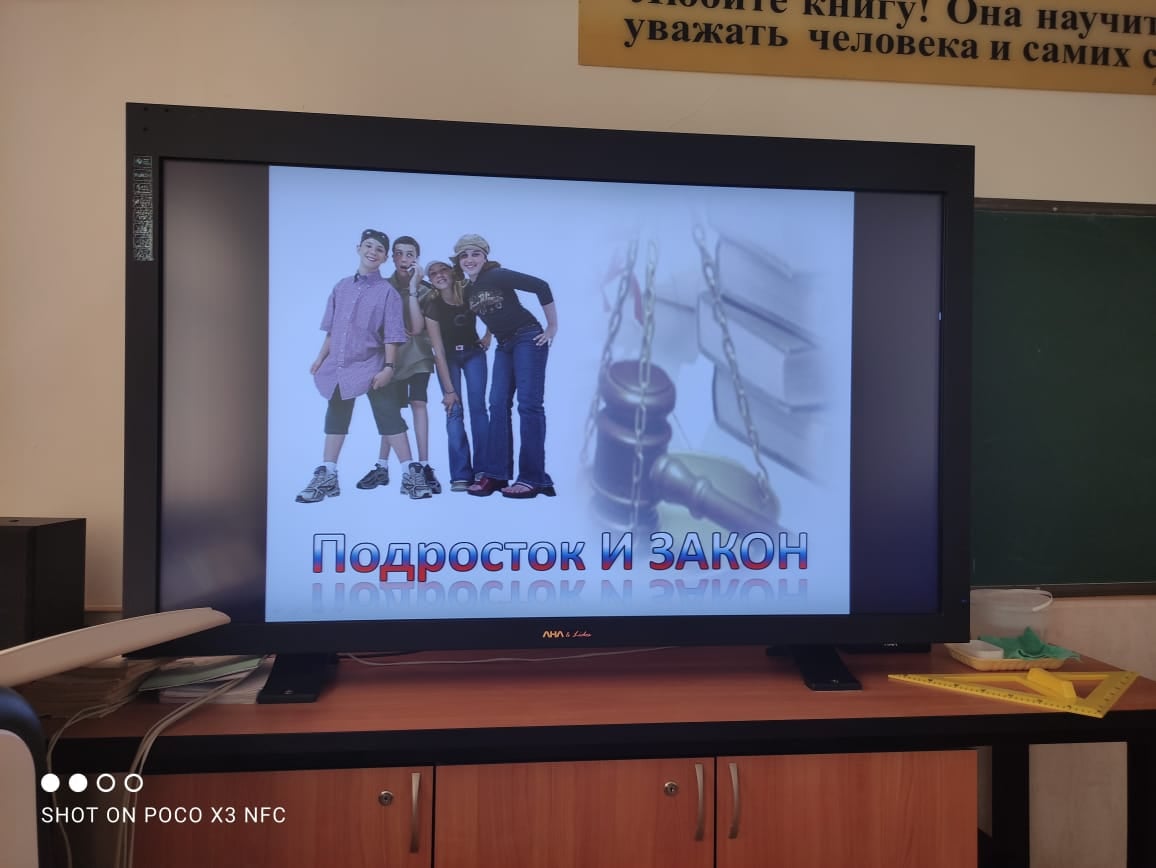 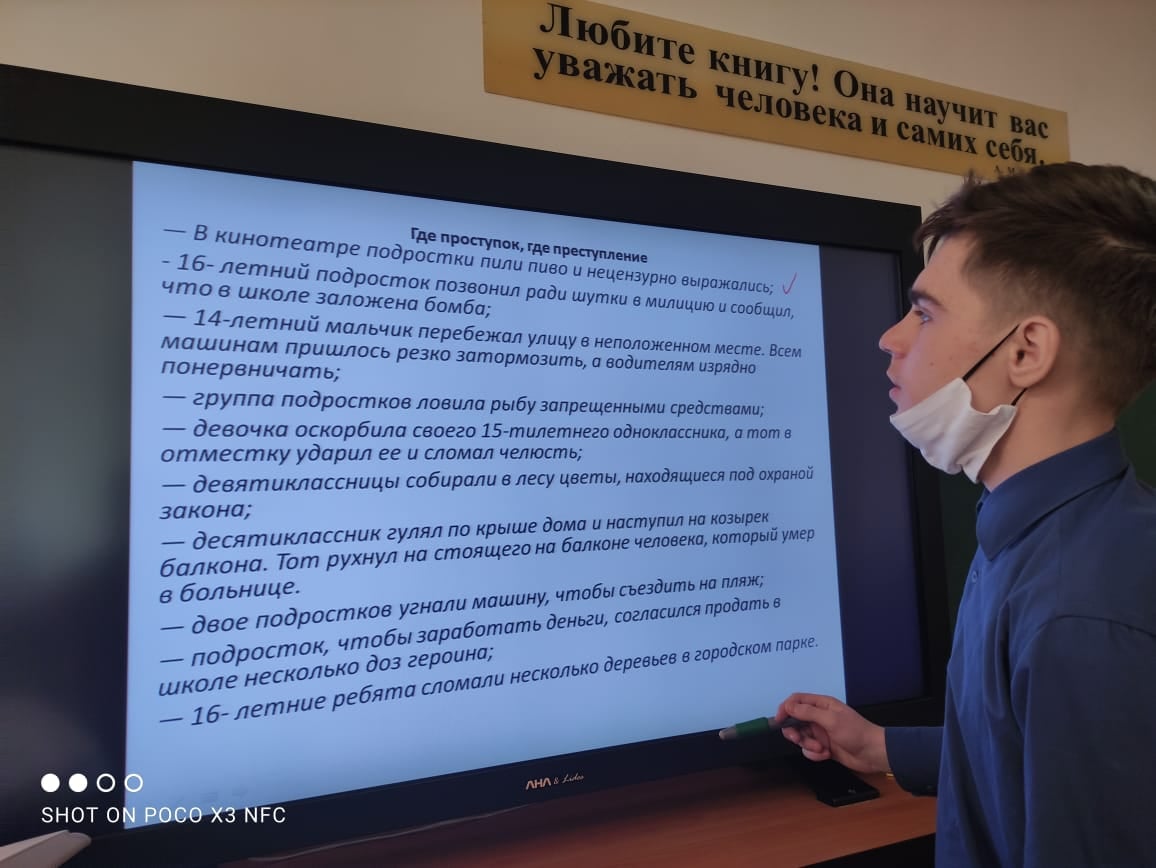 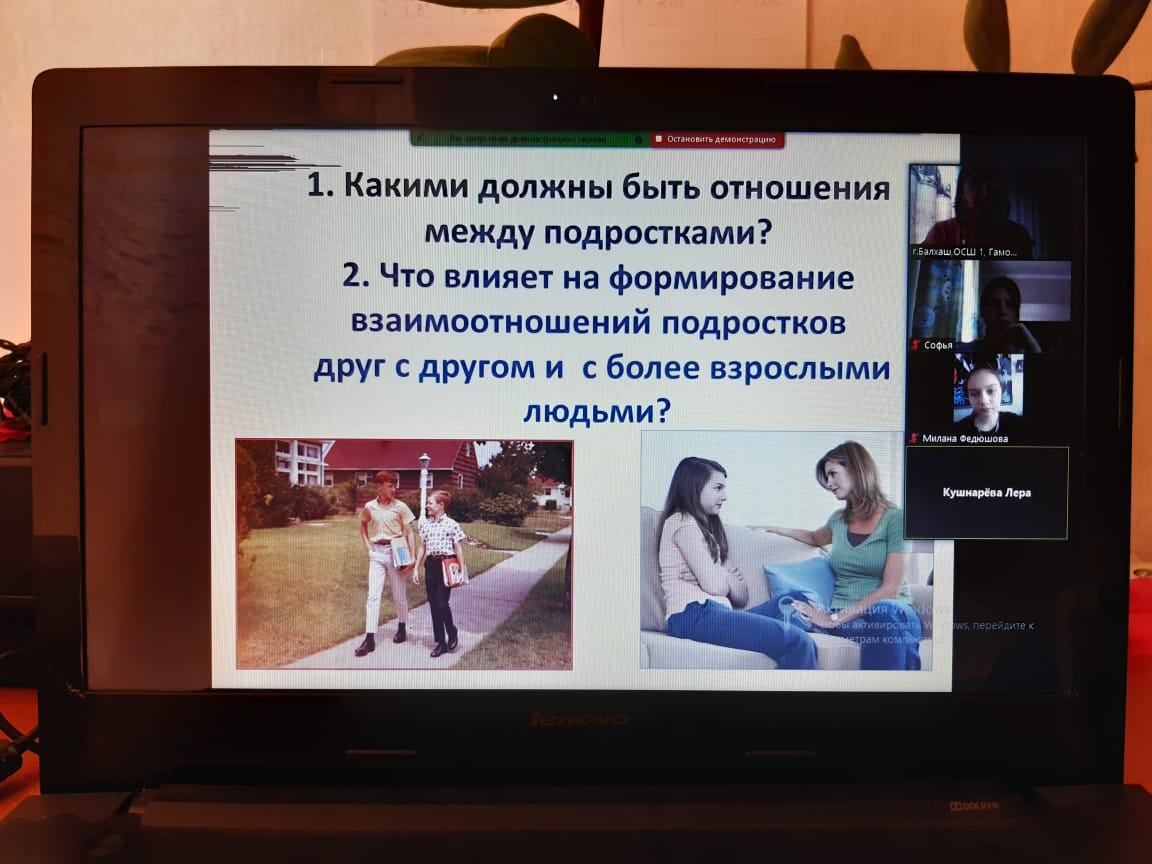 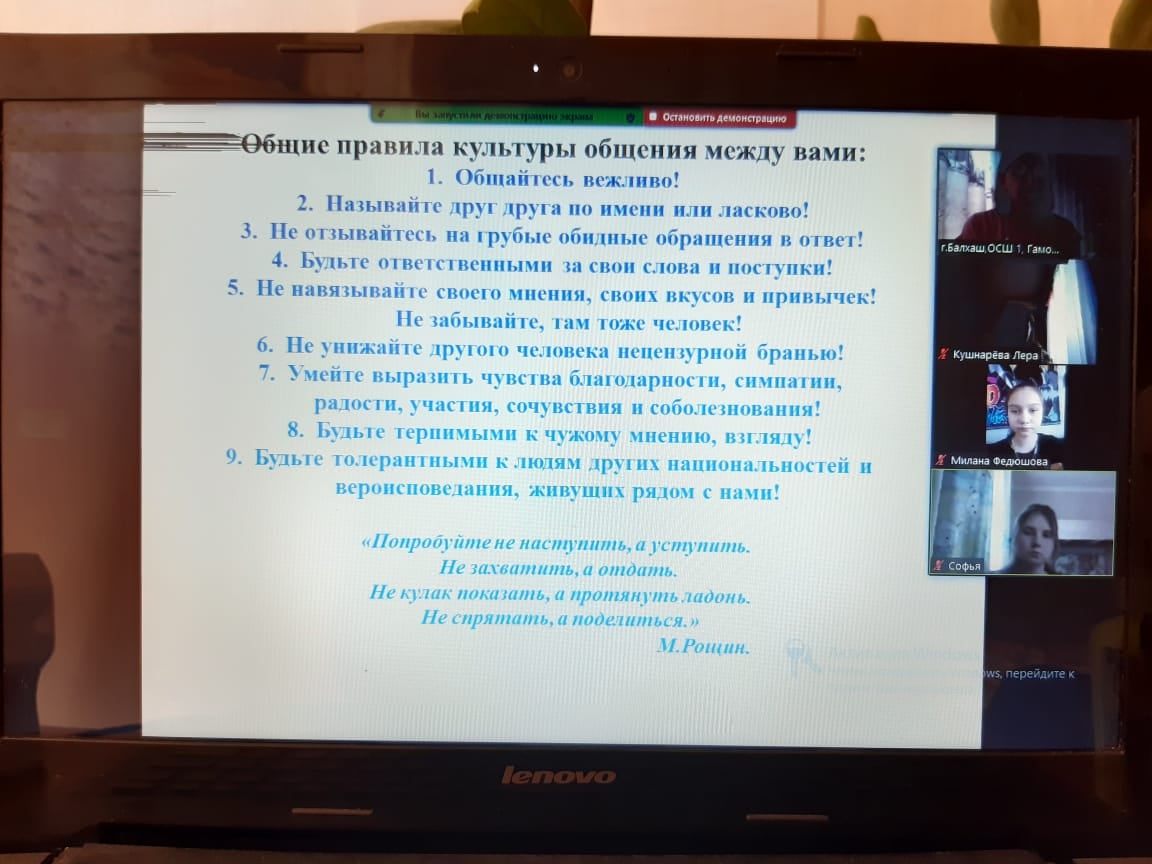 В третий день недели классными руководителями среди учащихся 8-9 классов проведены классные часы на тему: «Подросток и закон»; «Административная и уголовная ответственность»; «Права и обязанности подростка», «Отношение между подростком и взрослым», «Создай свой мир» .Цель классных часов:- упорядочить знания ребят о правонарушениях, ознакомить их с видами нарушений и наказаниями за них;- развивать представления о последствиях противоправных деяний;- воспитывать чувство ответственности за свои поступки.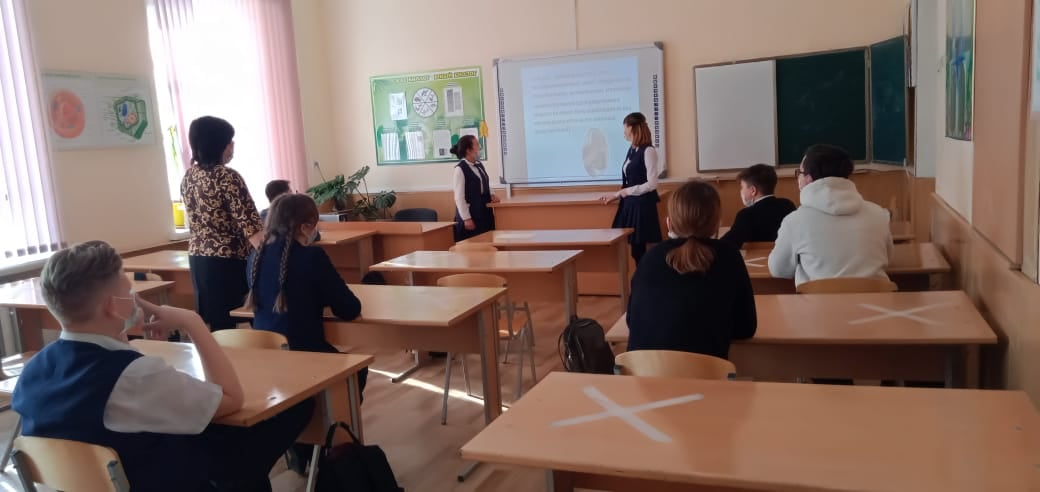 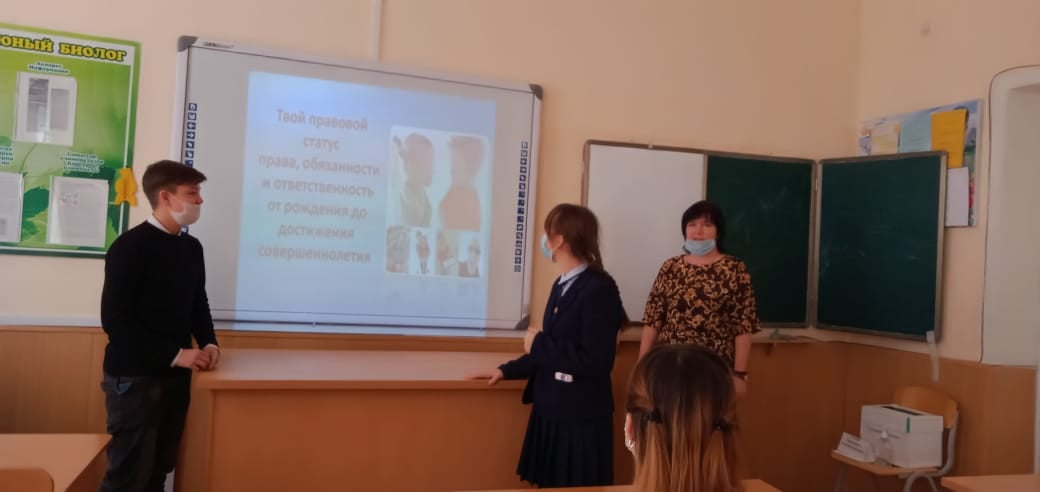 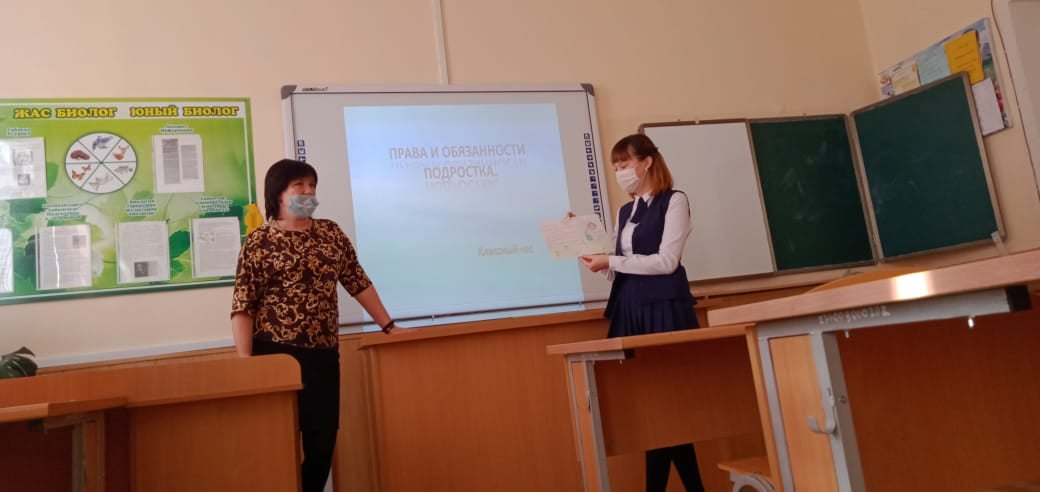 Коммунальное государственное учреждение «Общеобразовательная  школа №1»отдела образования города Балхаш управления образования Карагандинской областиВ четвертый день недели социальным педагогом Бейсекеевой З.Р. и классными руководителями 5-х классов организован конкурс фото коллажей на тему «Моя семья- моя крепость»Цель данного мероприятия- особое внимание уделить семье, так как роль родителей в воспитании детей очень важна — именно от них зависит развитие жизненного сценария подрастающего малыша. ... Семья обеспечивает первоначальное воспитание, физическую, психологическую и в целом социальную защиту и поддержку детей. Именно поэтому, каждый ребенок имеет право жить и воспитываться в семье. 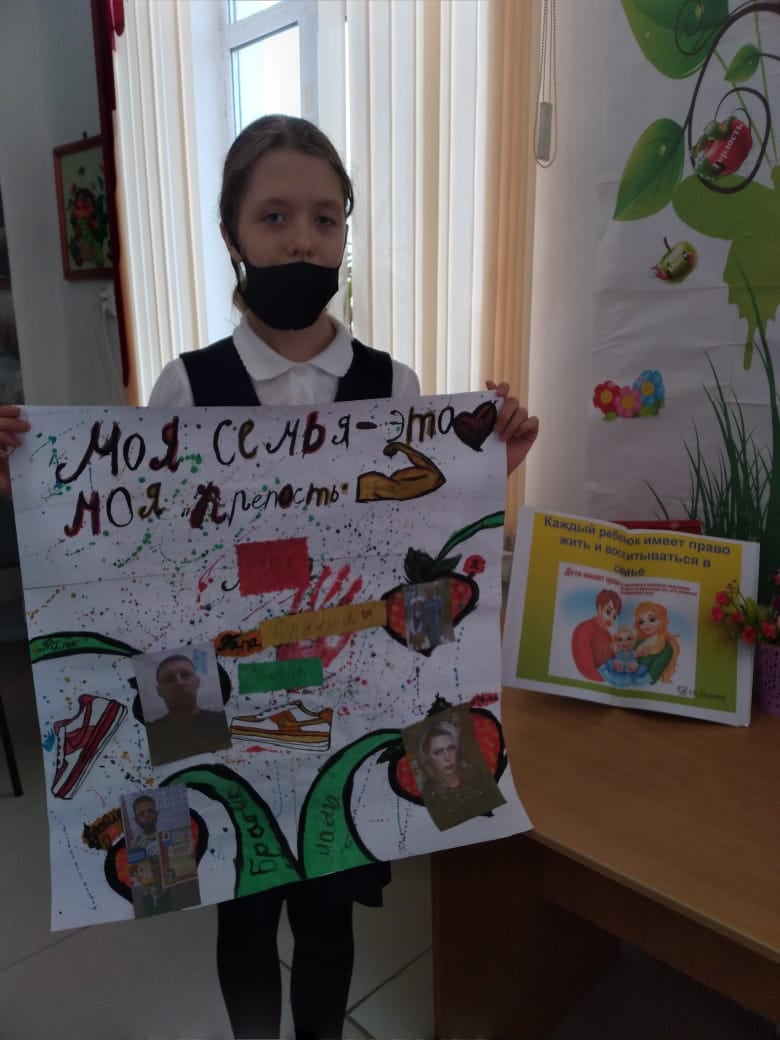 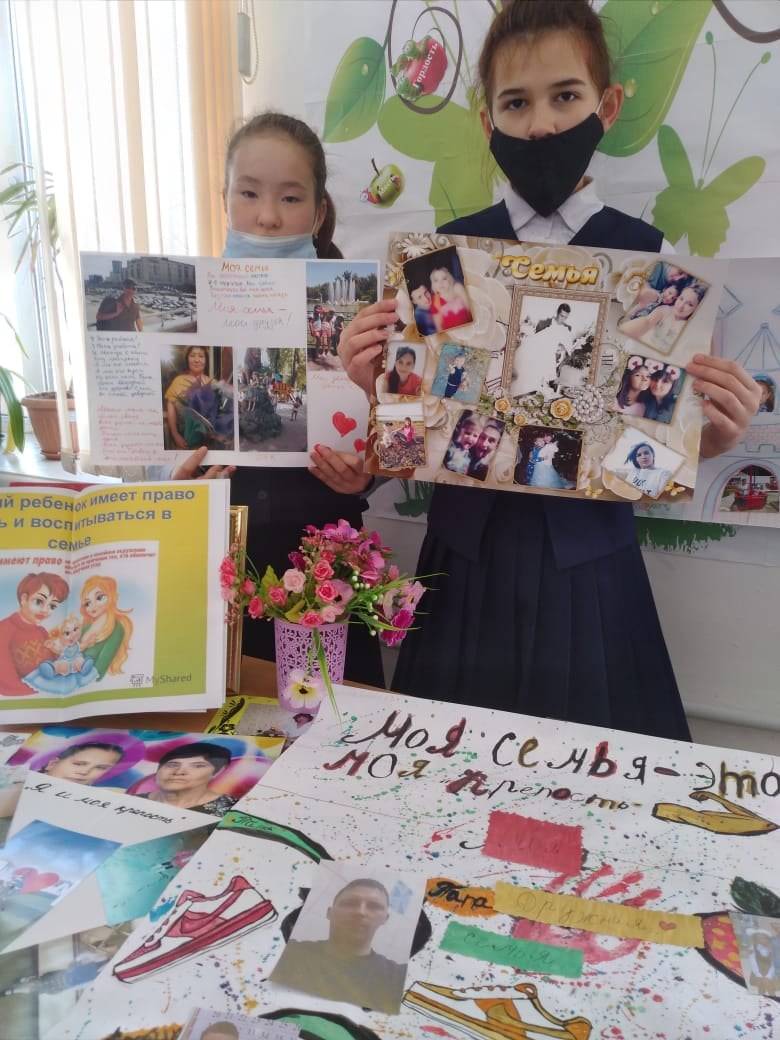 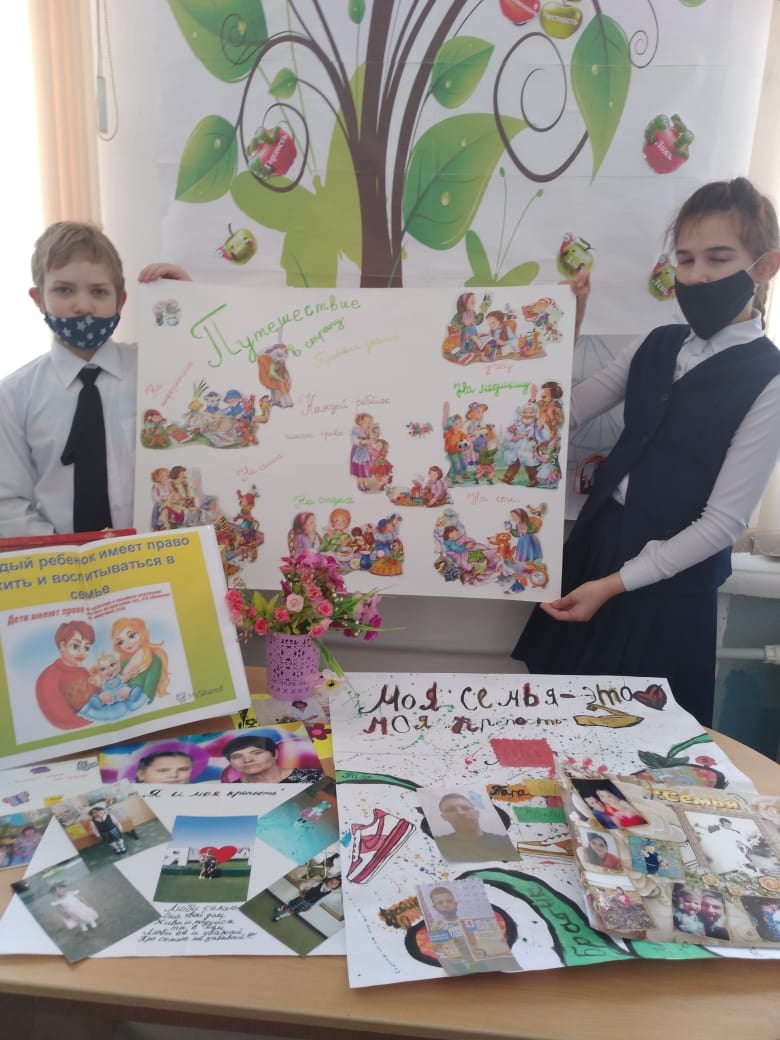 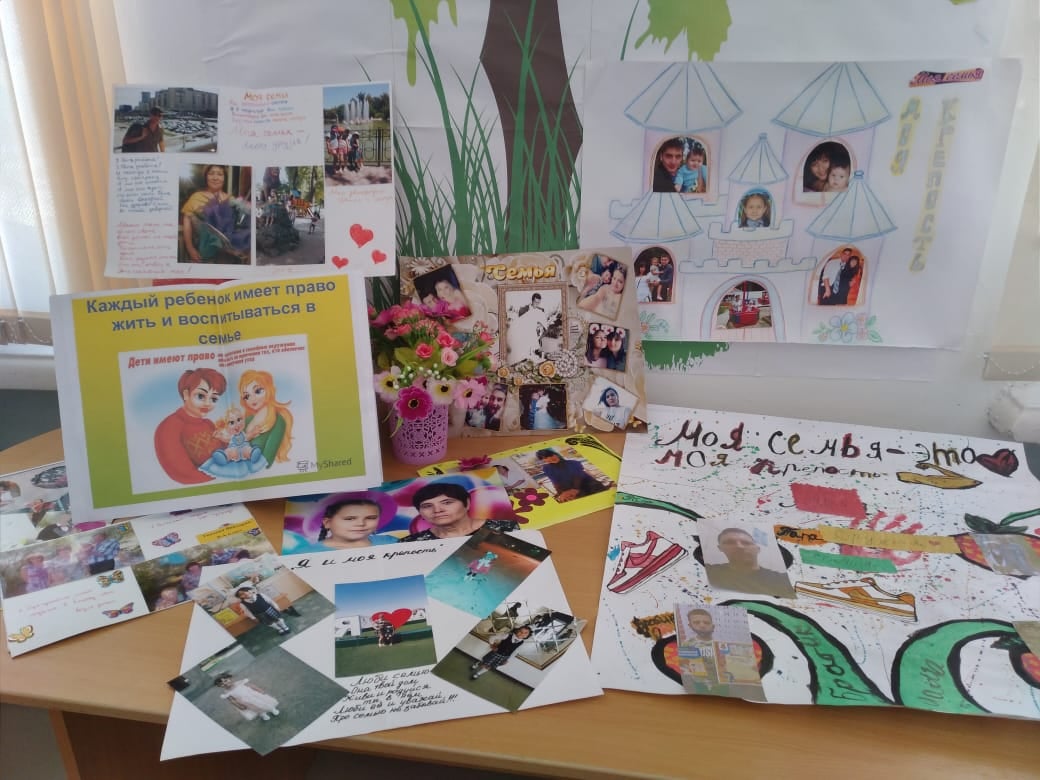 В четвертый день недели руководителем клуба «Подросток и закон» Бейсекеевой З.Р. и учителем информатики Клементьевой О.С. проведен конкурс электронных презентаций на темы «Права ребенка», «Дети на планете», «Я- за здоровый образ жизни». В своих презентациях учащиеся 8-х классов особое внимание уделили защите основных прав детей на земле, призывали взрослых не нарушать права детей .Цель данного мероприятия - повысить осведомленность детей и подростков о статьях Конвенции.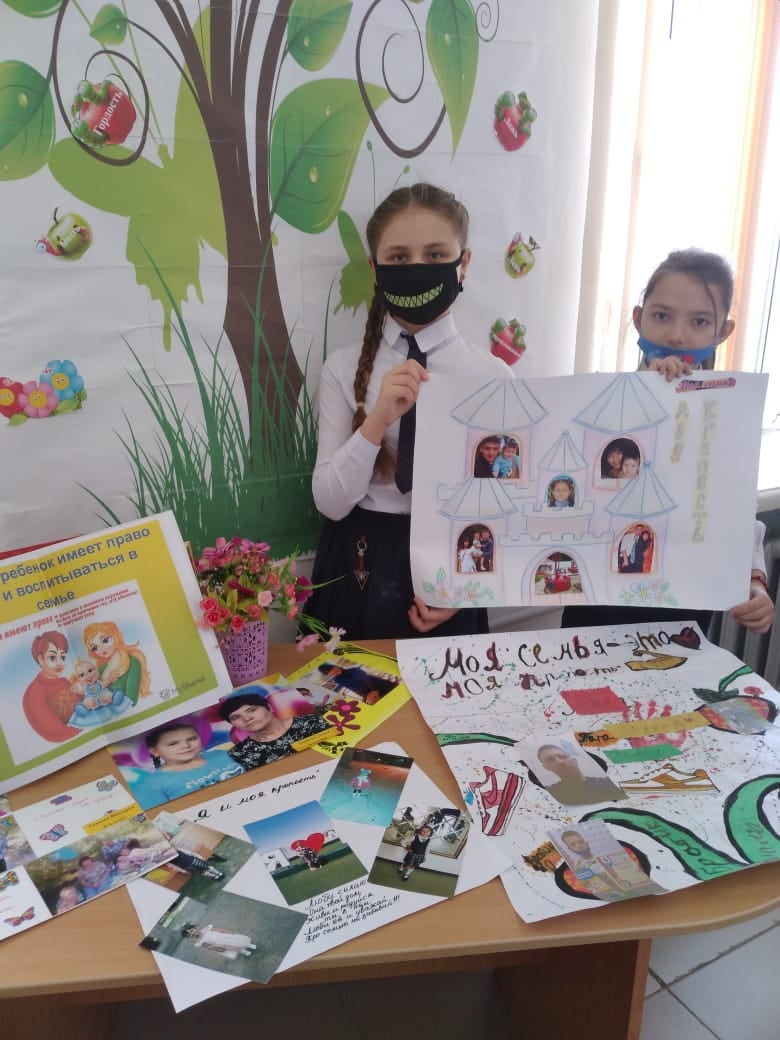 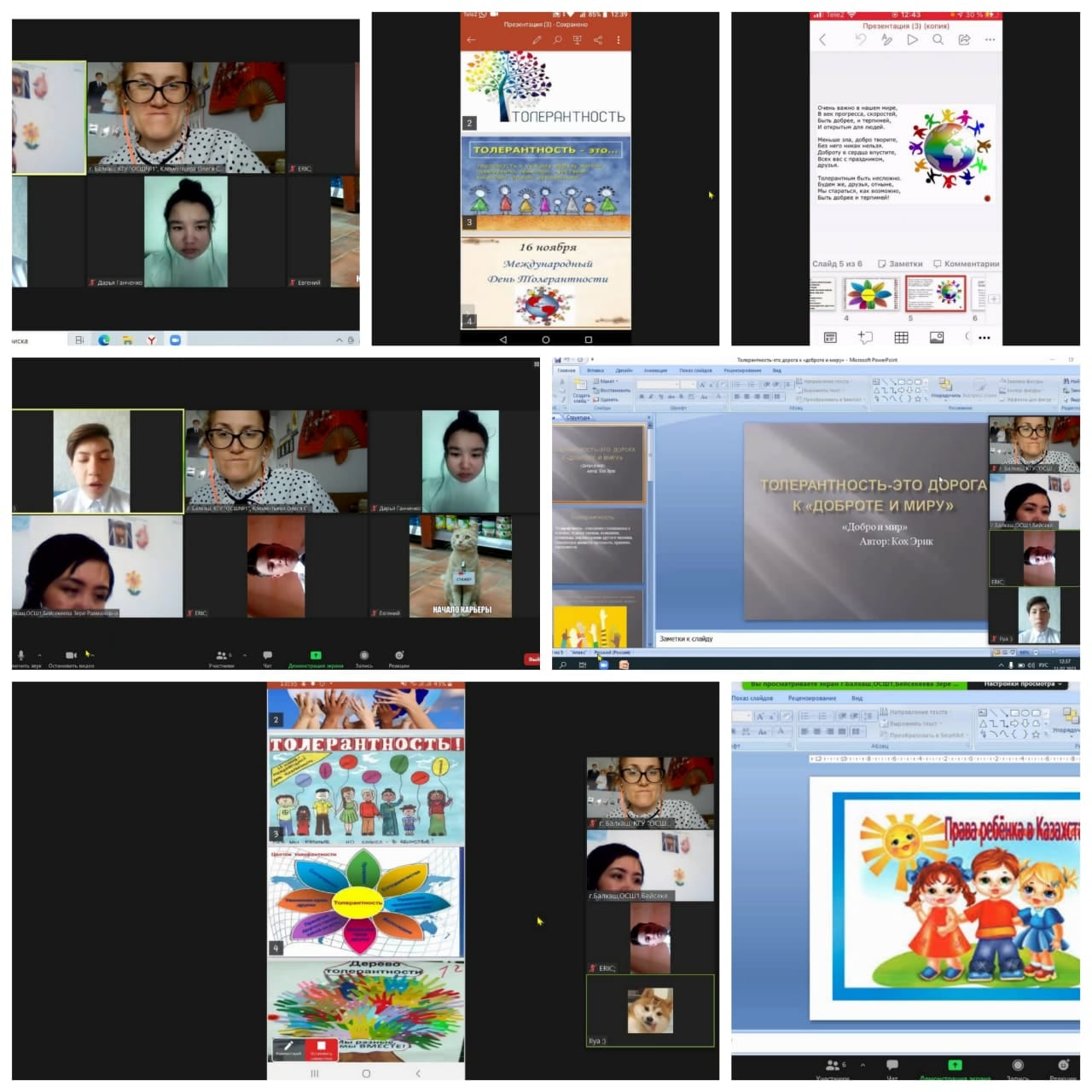 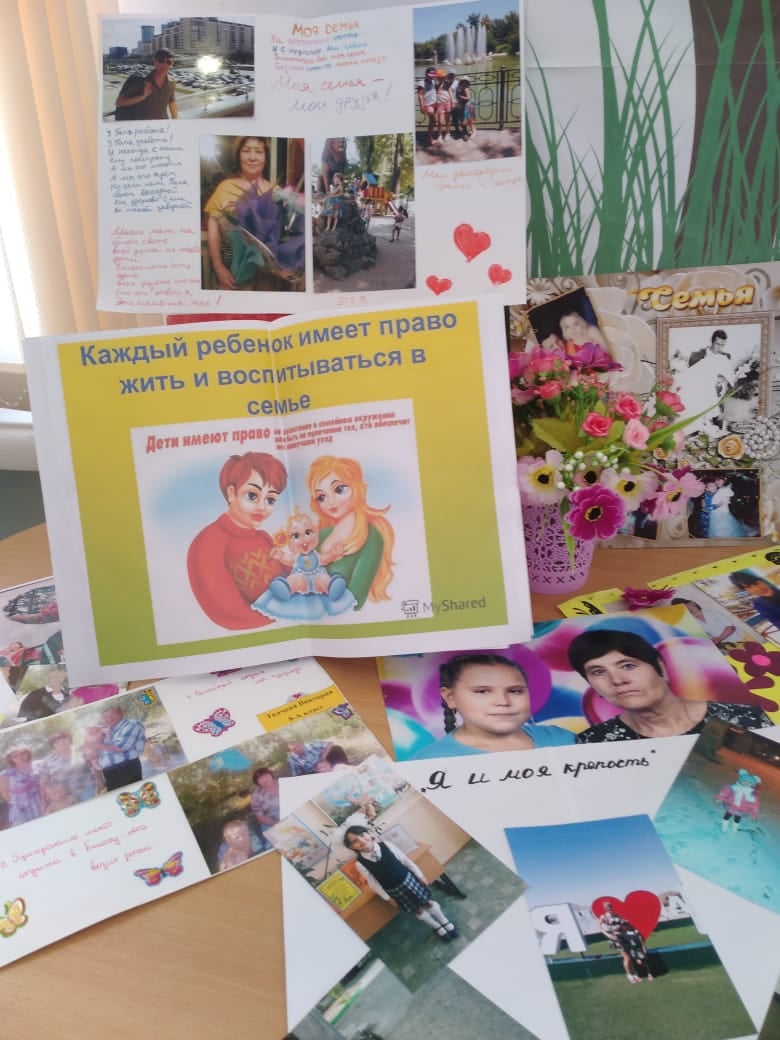 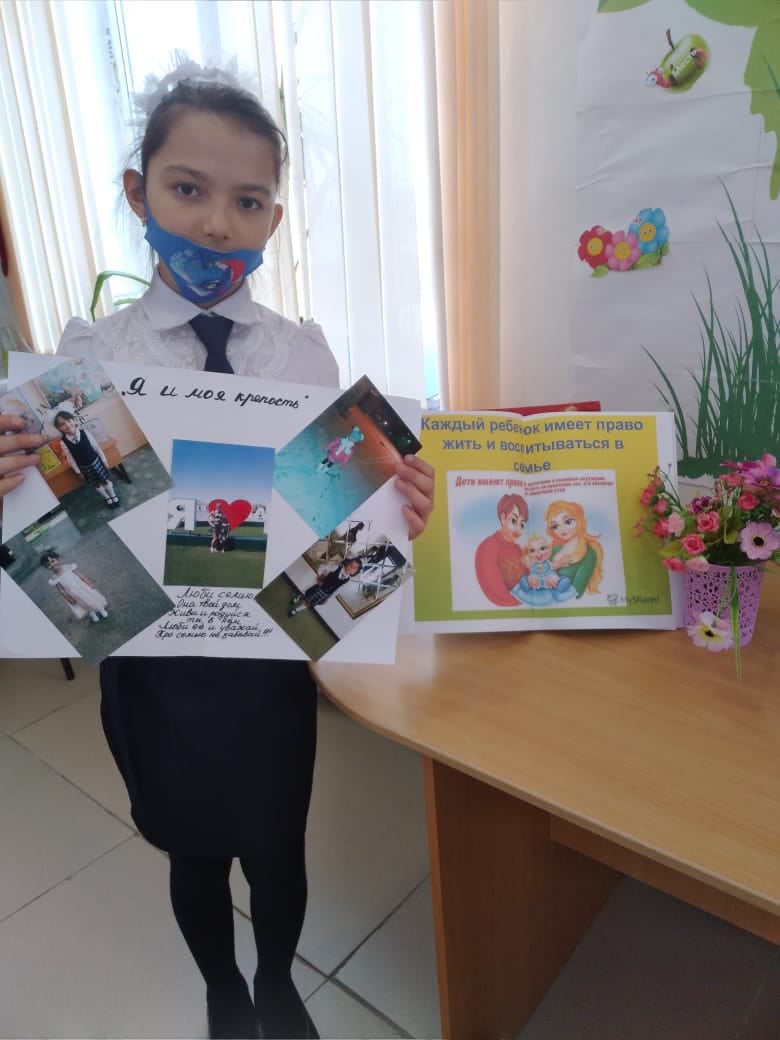 «ZOOmКоммунальное государственное учреждение «Общеобразовательная  школа №1» отдела образования города Балхаш управления образования Карагандинской областиВ пятый день недели социальным педагогом Бейсекеевой З.Р. классными руководителями 2-х классов проведена акция «Шары мечты» , в ходе которой самые маленькие жители школы загадав желание, чтобы все люди в мире были добрыми, взрослые не нарушали права детей, чтобы каждый ребенок воспитывался в семье с родителями, младшие уважали старших , запустили в открытое голубое небо воздушные шары. Хорошие люди похожи на тёплое солнце,Которое, тучи раздвинув, выходит из тьмы…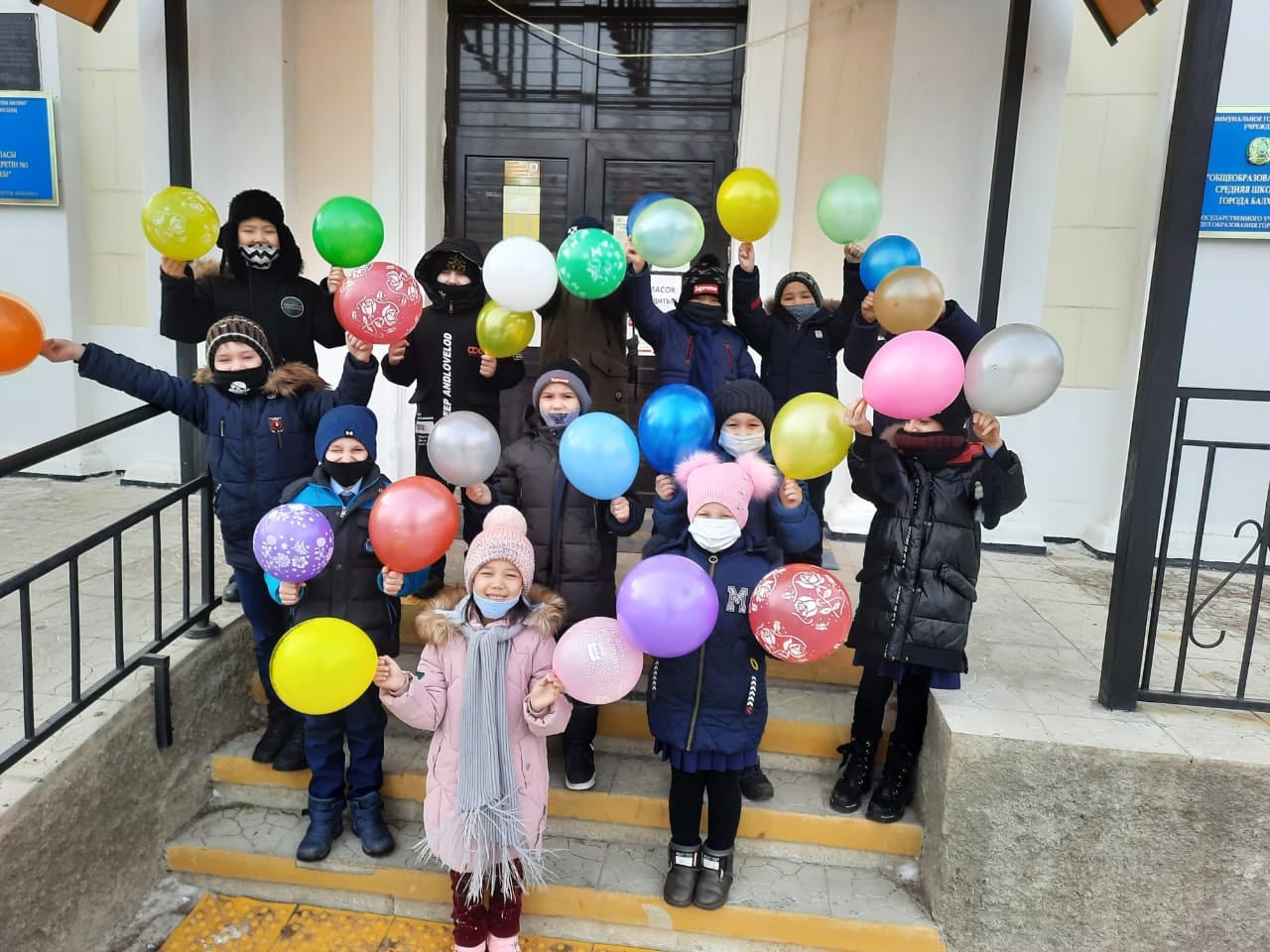 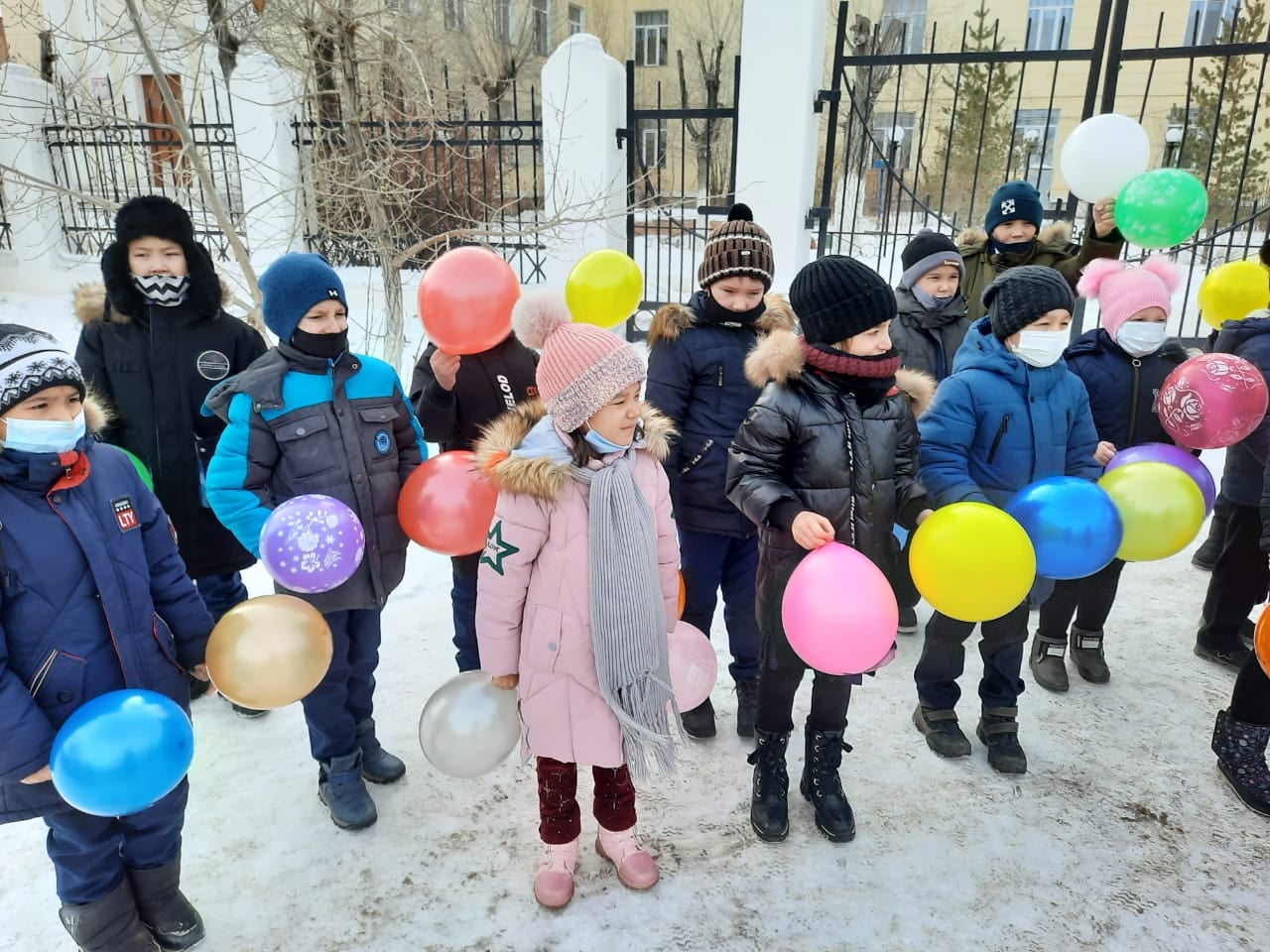 Когда целый мир над твоей неудачей смеётся,Они добрым словом согреют в разгаре зимы.Хорошие люди не сразу заметны обычно...Не лезут в глаза, как отросшая чёлка девчат.Но в сложный момент не бывают они безразличны...У них обязательно добрый с грустинкою взгляд…Хорошие люди наивны и сентиментальны.В них сердца любовь заглушает ворчанье ума…Обидчика зло забывают они моментально.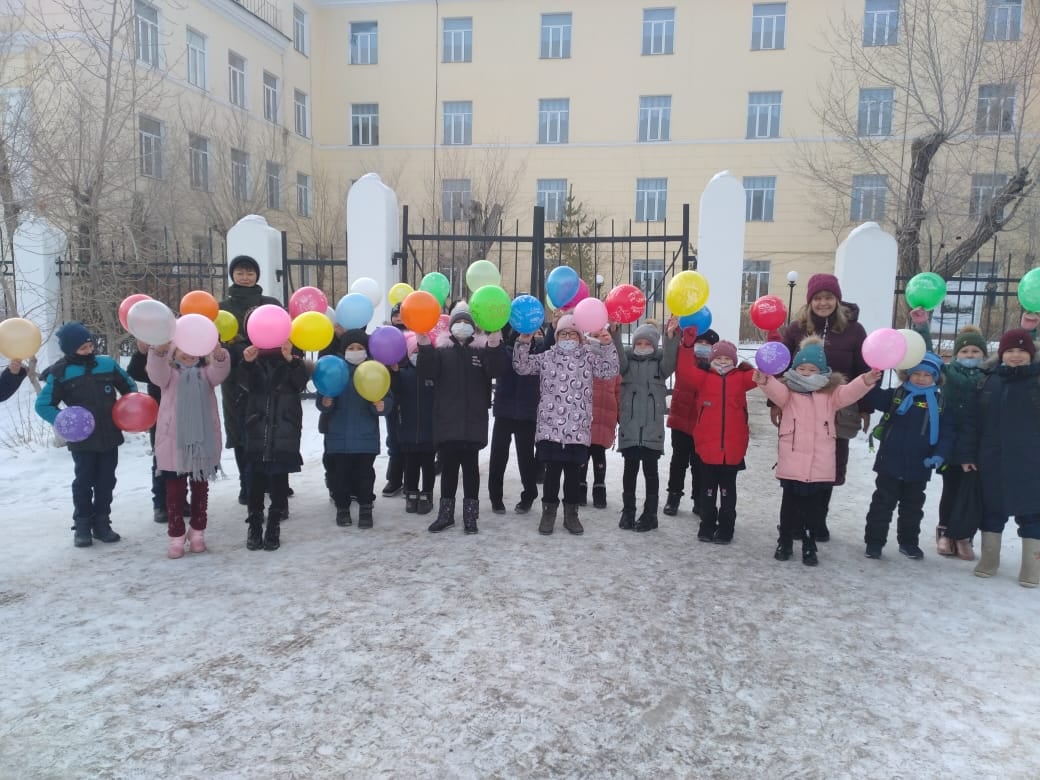 Им сложно поверить в неискренность чувств и обман.Хорошие люди в друзьях ошибаются часто,Не видя, что с ними не дружат, используя их…Острей ощущают и боль, и гармонию счастья…И знают, есть много несчастных, но нету плохих.Нельзя постоянно в их лучиках солнечных греться,Ведь надо, встречая добро, становиться добрей!Хорошие люди всегда улыбаются сердцем,И видят в угрюмых прохожих – хороших людей…12 февраля психологи школы – Смирнова О.Л., Беляева А.В. и инспектор ГЮП провели родительское собрание на платформе ZOOM на тему «Права ребенка в семье. Семья – территория безопасности».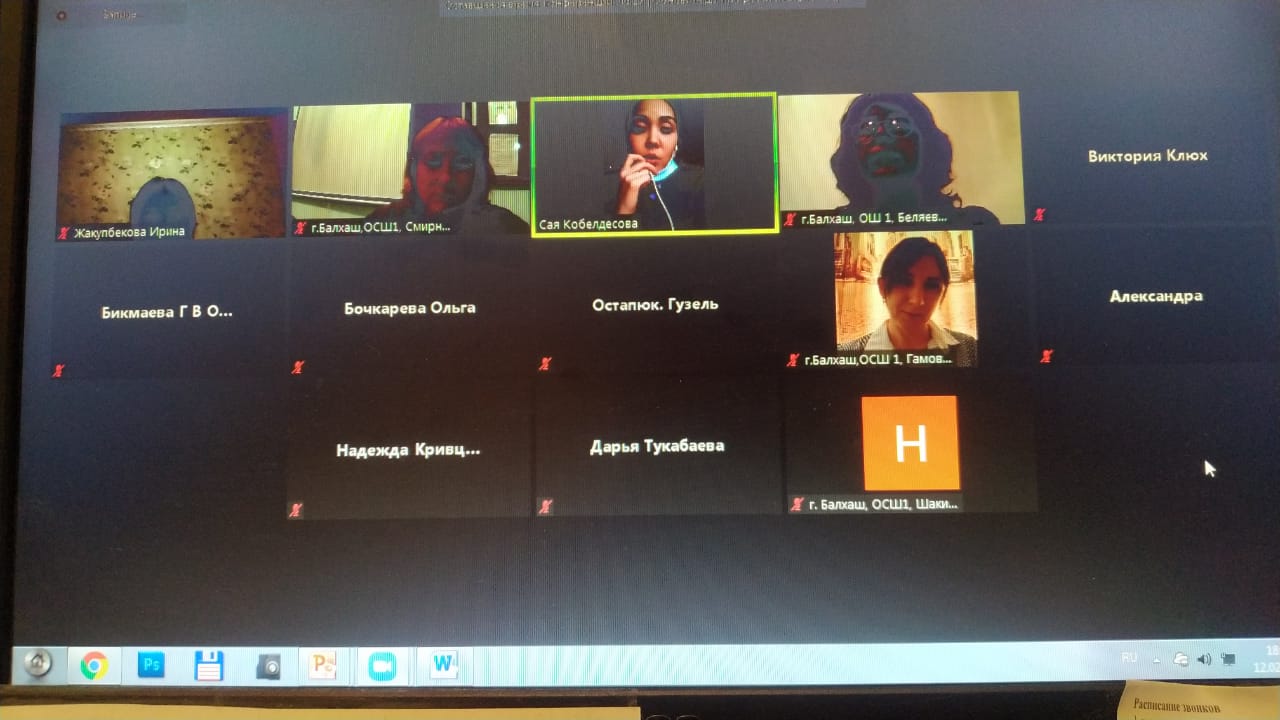 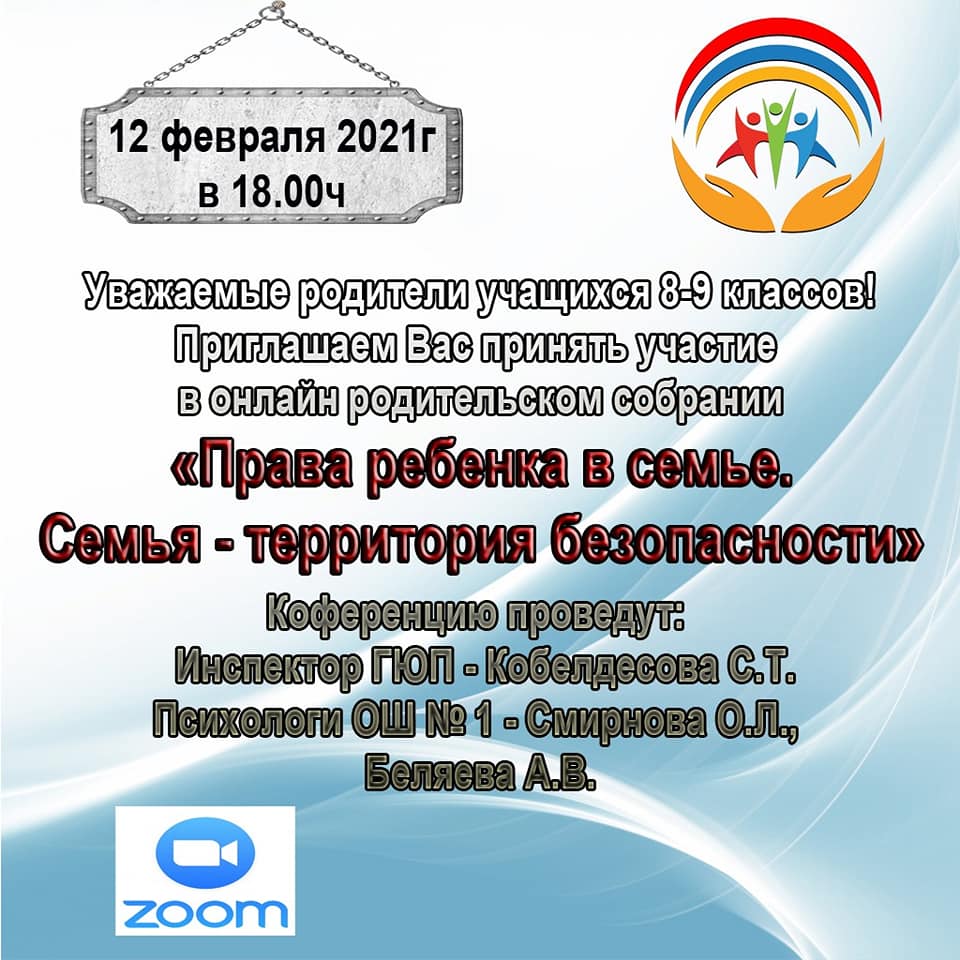 